国家哲学社会科学学术期刊数据库使用说明国家哲学社会科学学术期刊数据库，简称“国家期刊库（NSSD）”是由全国哲学社会科学规划领导小组批准建设，中国社会科学院承建的国家级、开放型、公益性哲学社会科学信息平台。收录精品学术期刊2200多种，论文超过2300万篇。其中：国家社科基金重点资助期刊172种，中国社会科学院主管主办期刊80多种，三大评价体系（中国社会科学院、北京大学、南京大学）收录的600多种核心期刊，回溯到创刊号期刊1350多种，最早回溯到1920年。该网站的使用说明如下：1、进入期刊数据库在浏览器地址栏中输入网址：https://www.nssd.cn，即可进入国家哲学社会科学学术期刊数据库首页。 2、用户注册与登录2.1 用户注册如您没有帐号，请先在首页右上角点击用户注册，按提示在输入框内输入注册信息。2.2 用户登录首页右上角提供用户登录入口，已成功注册的用户按提示输入登录信息后，方可使用数据库资源。3、导航用户通过首页导航栏可快速查询数据库资源，该导航栏仅提供文章、期刊资源检索。4、快速检索用户通过首页右上角功能分类，可快速进入对应资源界面。5、文章检索5.1 检索支持题名、作者、机构、刊名、关键词、摘要、发表时间等字段的单一和联合检索，提供检索结果的二次筛选、多种排序、聚类显示等功能。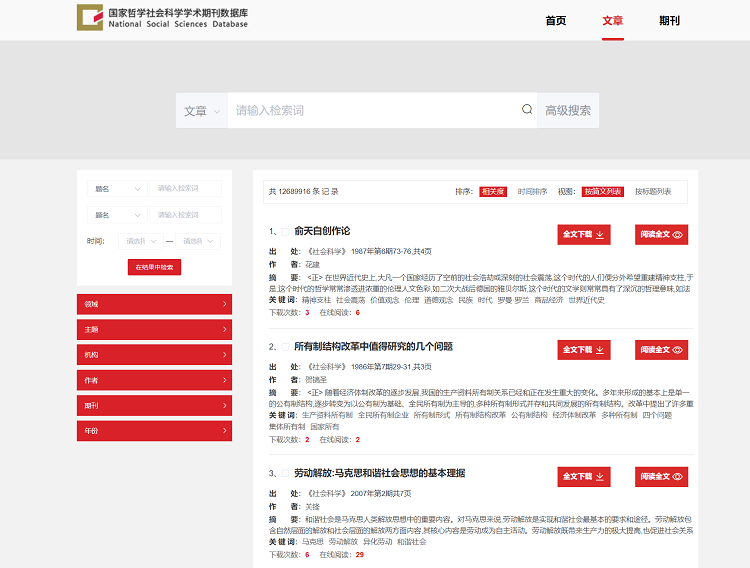 5.2 阅读和下载有“全文下载”和“阅读全文”图标的，即为可以在线浏览和下载的文章，单击文章标题进入文章详细页面。点击下图中“全文下载”图标后即可将文章下载到本地电脑。您也可以把文章分享到微信、新浪微博、QQ空间等平台。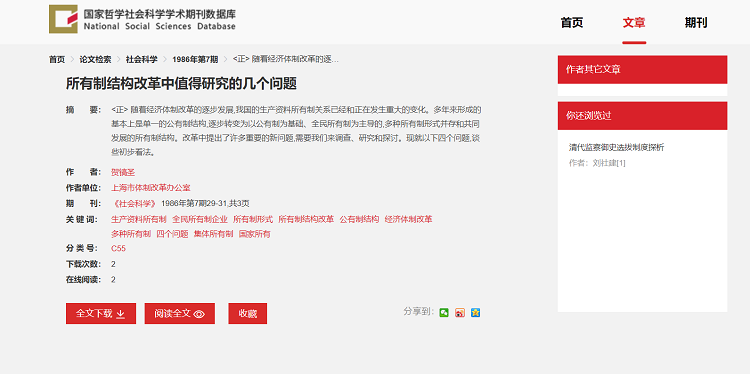 6、期刊导航提供学科分类导航、核心期刊导航、社科基金资助期刊导航、中国社科院期刊导航、地区导航，用户可根据需要选择列表显示和封面显示两种显示方式。7、期刊详情点击需要阅读的期刊，打开该期刊主页，可查看期刊信息。8、其他“法律公告”、“友情链接”、“数据库介绍”、“快速入门”、“联系我们”等信息可在数据库首页下方导航栏查看。